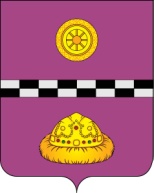 ПОСТАНОВЛЕНИЕ 02 апреля 2019 год                                                                                                                      №103Об утверждении мероприятий по организации трудоустройства несовершеннолетних граждан в возрасте от 14 до 18 лет в 2019 годуВо исполнение программы «Развитие образования в Княжпогостском районе», в целях организации эффективной работы по трудоустройству несовершеннолетних в 2019 годуПОСТАНОВЛЯЮ:Утвердить  план  и  перечень  видов  работ  по  организации  временной  занятостинесовершеннолетних граждан в возрасте от 14 до 18 лет на предприятиях, организациях и учреждениях на территории Княжпогостского района на 2018 год согласно приложению № 1 к настоящему Постановлению.2. Управлению образования администрации муниципального района «Княжпогостский» (Рочевой Л.А.):    - организовать  открытие смены руководителя администрации муниципального района «Княжпогостский» в июне 2019 года;         - организовать работу трудовых бригад в 2019 году, предусмотрев равномерное распределение трудоустроенных в летний период;         - организовать слет трудовых бригад по итогам работы летней трудовой смены 2019 года.3. Рекомендовать руководителям предприятий, организаций и учреждений независимо от форм собственности:- предусмотреть создание временных рабочих мест для трудоустройства несовершеннолетних граждан;- провести  мероприятия  по подготовке   документов  подростков  к  трудоустройству;- организовать работу по прохождению несовершеннолетними медицинского осмотра для трудоустройства в трудовые бригады;- определить период трудоустройства 21 день с учетом выходных и праздничных дней;- руководствоваться нормативно-правовыми актами РФ и РК при трудоустройстве несовершеннолетних граждан в возрасте от 14 до 18 лет;- осуществлять выплату заработной платы несовершеннолетним гражданам, принятым на временные работы по направлению ГУ РК «ЦЗН Княжпогостского района», в соответствии с требованиями трудового законодательства;- организовать в приоритетном порядке занятость детей-сирот, детей, оставшихся без попечения родителей, находящихся под опекой, попечительством, в приемных семьях, детей, воспитывающихся в неполных, многодетных и малоимущих семьях, детей с ограниченными возможностями здоровья, детей, состоящих на профилактических учетах (КпДН, ППДН, внутришкольном), а также детей-инвалидов при наличии индивидуальной программы реабилитации ребенка-инвалида, выдаваемой федеральными государственными учреждениями медико-социальной экспертизы в установленном порядке и содержащей рекомендации о противопоказанных и доступных условиях и видах труда.4. Рекомендовать:4.1. ГУ РК «Центр занятости населения Княжпогостского района» (Токмаковой Е.В.):- заключать договоры с предприятиями и учреждениями района о совместной деятельности по организации и проведению временного трудоустройства несовершеннолетних граждан в возрасте от 14 до 18 лет;- предусмотреть выплату материальной поддержки несовершеннолетним гражданам, занятым во временном трудоустройстве, за счет средств местного и республиканского бюджетов;- осуществлять контроль за трудоустройством несовершеннолетних граждан, проводить проверки предприятий, учреждений и организаций по вопросам исполнения настоящего постановления и выполнения трудового договора.4.2. Управлению образования администрации муниципального района «Княжпогостский» (Рочевой Л.А.) организовать работу в образовательных организациях по трудоустройству несовершеннолетних и осуществлять контроль за данной работой. 5. Контроль за исполнением настоящего постановления возложить на заместителя руководителя администрации муниципального района «Княжпогостский» курирующего отрасль «Образование».6. Настоящее постановление распространяется на правоотношения, возникшие с 1 января 2019 года.7. Настоящее постановление вступает в силу с момента принятия и подлежит официальному опубликованию.Исполняющий обязанности руководителя администрации                                 А.Л. НемчиновПриложение 1к постановлениюадминистрации муниципального района"Княжпогостский"от 02 апреля 2019 г. № 103 ПЛАНОрганизации временного трудоустройства несовершеннолетних граждан в возрасте от 14 до 18 лет в 2019 году** Распределение числа несовершеннолетних по месяцам может меняться по согласованию с работодателем, но итоговая квота остается неизменной.№Наименование  организацииКоличество создаваемых мест для трудоустройства подростковКоличество создаваемых мест для трудоустройства подростковКоличество создаваемых мест для трудоустройства подростковКоличество создаваемых мест для трудоустройства подростковКоличество создаваемых мест для трудоустройства подростковКоличество создаваемых мест для трудоустройства подростковКоличество создаваемых мест для трудоустройства подростковКоличество создаваемых мест для трудоустройства подростков№Наименование  организацииВсего человекмартапрельмайиюньиюльавгустсентябрь1МБОУ «СОШ № 1» г .Емвы1200212126262602МБОУ «СОШ № 2» г. Емвы109121213232117113МАОУ «НШ-ДС» г. Емвы2000077604МАОУ «СОШ» с. Серегово300021005МБОУ «СОШ» с. Шошка:500022106МБОУ «СОШ» пгт. Синдор1703444207МБОУ «СОШ» п. Чиньяворык800033208МАУДО «ДДТ» Княжпогостского района49003121212109МАДОУ «Детский сад № 6»  г. Емвы2000200010МАДОУ «Детский сад № 8 комбинированного вида»  г. Емвы8000332011МАДОУ «Детский сад № 9 общеразвивающего вида» г. Емвы8000332012МАДОУ «Детский сад № 10 комбинированного вида»  г. Емвы8000440013ГООУ РК  «С (К) ШИ № 1 г. Емвы25005555514МАУ ДО «ДЮСШ» Княжпогостского района3000111015МАУ «ФСК» Княжпогостского района8000332016МАУ «ЦХТО» Княжпогостского района15000555017МАУ «ФОК» пгт. Синдор2000110018Индивидуальные предприниматели100004330Всего: 420 человекВсего: 420 человекВсего: 420 человекВсего: 420 человекВсего: 420 человекВсего: 420 человекВсего: 420 человекВсего: 420 человекВсего: 420 человекВсего: 420 человек